RIWAYAT HIDUP (CV)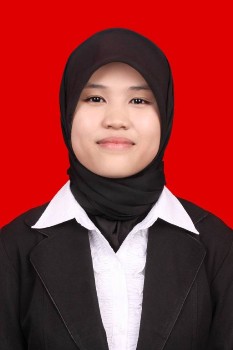 DATA PRIBADIPENDIDIKANKOMPETENSIMenguasai Dasar-Dasar Pengolahan dan Mesin Pasca Panen Pada Bahan PanganMenguasai Microsoft Office, Microsoft Excle, Power PointBisa Program Photoshop, Corel DrawCleanser, typewriter, translate English-Indonesia MangaDapat bekerja sama secara efektif dan efisiensiController dan Berpikir AnalisisPenuh tanggung jawab, rajin, penuh semangat dan motifasi tinggiBekerja dibawah tekanan sudah biasaDemikian daftar riwayat hidup ini saya buat dengan  sebenar-benarnya, dan saya ucapkan terima kasih									         Hormat Saya								   	     Rusmiati RustamNamaRUSMIATI RUSTAMNamaRUSMIATI RUSTAMNamaRUSMIATI RUSTAMTempat LahirMAROSTanggal Lahir25 OKTOBER 1991Tanggal Lahir25 OKTOBER 1991NamaRUSMIATI RUSTAMNamaRUSMIATI RUSTAMNamaRUSMIATI RUSTAMNegara tempat kelahiran:INDONESIANegara tempat kelahiran:INDONESIANegara tempat kelahiran:INDONESIAJenis KelaminJenis KelaminJenis KelaminAgamaISLAMAgamaISLAMAgamaISLAM        O   Laki-lakiPerempuanPerempuanAgamaISLAMAgamaISLAMAgamaISLAMAlamat DomisiliBTN Palu Cipta Blok E1/17Alamat DomisiliBTN Palu Cipta Blok E1/17Alamat DomisiliBTN Palu Cipta Blok E1/17Kota Domisili MAROSKota Domisili MAROSKota Domisili MAROSAlamat DomisiliBTN Palu Cipta Blok E1/17Alamat DomisiliBTN Palu Cipta Blok E1/17Alamat DomisiliBTN Palu Cipta Blok E1/17Kode Pos Domisili90551Kode Pos Domisili90551Kode Pos Domisili90551Alamat DomisiliBTN Palu Cipta Blok E1/17Alamat DomisiliBTN Palu Cipta Blok E1/17Alamat DomisiliBTN Palu Cipta Blok E1/17KewarganegaraanIndonesiaKewarganegaraanIndonesiaKewarganegaraanIndonesiaNo. Telp (rumah ) yang mudah dihubungi-No. Telp (rumah ) yang mudah dihubungi-No. Telp (rumah ) yang mudah dihubungi-No. Telepon seluler ( Handphone )081340171472No. Telepon seluler ( Handphone )081340171472No. Telepon seluler ( Handphone )081340171472E-mailrusmiati.rustam@yahoo.comE-mailrusmiati.rustam@yahoo.comE-mailrusmiati.rustam@yahoo.comE-mailrusmiati.rustam@yahoo.comE-mailrusmiati.rustam@yahoo.comE-mailrusmiati.rustam@yahoo.comStatus  perkawinanStatus  perkawinanStatus  perkawinanStatus  perkawinanStatus  perkawinanStatus  perkawinanBelum menikahBelum menikahO  MenikahO  JandaO  JandaO  DudaHobby dan Hal DisukaiMenulis, membaca fiksi/manga, editing photo/gambar atau buat poster, blogging, nonton drama/movie/anime Japan atau Korea, dengar musik, buat handycraft, dan bersepedaHobby dan Hal DisukaiMenulis, membaca fiksi/manga, editing photo/gambar atau buat poster, blogging, nonton drama/movie/anime Japan atau Korea, dengar musik, buat handycraft, dan bersepedaHobby dan Hal DisukaiMenulis, membaca fiksi/manga, editing photo/gambar atau buat poster, blogging, nonton drama/movie/anime Japan atau Korea, dengar musik, buat handycraft, dan bersepedaHobby dan Hal DisukaiMenulis, membaca fiksi/manga, editing photo/gambar atau buat poster, blogging, nonton drama/movie/anime Japan atau Korea, dengar musik, buat handycraft, dan bersepedaHobby dan Hal DisukaiMenulis, membaca fiksi/manga, editing photo/gambar atau buat poster, blogging, nonton drama/movie/anime Japan atau Korea, dengar musik, buat handycraft, dan bersepedaHobby dan Hal DisukaiMenulis, membaca fiksi/manga, editing photo/gambar atau buat poster, blogging, nonton drama/movie/anime Japan atau Korea, dengar musik, buat handycraft, dan bersepedaPrestasiLolos hingga tingkat kabupaten pada kompetisi karya ilmiah yang diadakan oleh DIKTI (2012)Salah satu tulisan cerita pendek sudah penah dipublikasikan penerbit mayor judul “Rezeki yang ditangguhkan” (2015)PrestasiLolos hingga tingkat kabupaten pada kompetisi karya ilmiah yang diadakan oleh DIKTI (2012)Salah satu tulisan cerita pendek sudah penah dipublikasikan penerbit mayor judul “Rezeki yang ditangguhkan” (2015)PrestasiLolos hingga tingkat kabupaten pada kompetisi karya ilmiah yang diadakan oleh DIKTI (2012)Salah satu tulisan cerita pendek sudah penah dipublikasikan penerbit mayor judul “Rezeki yang ditangguhkan” (2015)PrestasiLolos hingga tingkat kabupaten pada kompetisi karya ilmiah yang diadakan oleh DIKTI (2012)Salah satu tulisan cerita pendek sudah penah dipublikasikan penerbit mayor judul “Rezeki yang ditangguhkan” (2015)PrestasiLolos hingga tingkat kabupaten pada kompetisi karya ilmiah yang diadakan oleh DIKTI (2012)Salah satu tulisan cerita pendek sudah penah dipublikasikan penerbit mayor judul “Rezeki yang ditangguhkan” (2015)PrestasiLolos hingga tingkat kabupaten pada kompetisi karya ilmiah yang diadakan oleh DIKTI (2012)Salah satu tulisan cerita pendek sudah penah dipublikasikan penerbit mayor judul “Rezeki yang ditangguhkan” (2015)1Riwayat Pendidikan UmumPendidikanNama sekolahKotaFakultas/JurusanLama PendidikanLama PendidikanIPKPendidikanNama sekolahKotaFakultas/JurusanTahun masukTahun kelulusanIPKa.SDSDN 34  INPRES TUMALIAMAROS19972003b.SMPSMPN 2 UNGGULAN MARO   MAROS20032006c.SMASMAN 1 MAROSMAROSIPA20062009d.UniversitasUNIVERSITAS HASANUDDINMAKASSARPERTANIAN/TEKNOLOGI PERTANIAN200920133,312Pengalaman OrganisasiOrganisaiTahunEnglish Fans Club (EFC), Kab. Maros2006-2007Mathematic Society (MSC), Kab. Maros2006-2007Forum Lingkar Pena (FLP), Kab. Maros2007-2009IKatan Remaja Musallah Ulul Albab (IKRAMULLA), Kab. Maros2006-2009Asisten Laboratorium Hidrologi, Kota Makassar2011-2012TSC (Technology Study Club),  kota Makassar2011-2012Himpunan Mahasiswa Teknologi Pertanian, Kota Makassar2009-20133Seminar/PelatihanSeminar/PelatihanInstitusi PelaksanaTahunPelatihan Basic Study SkillUniversitas Hasanuddin2009International Workshop “current issue in medical and agriculture”Universitas Hasanuddin Kerjasama Universitas Meio2009Pelatihan Penulisan Kreatif untuk Cerita Pendek Tingkat NasionalRohto Kerjasama Garda Indonesia2009Seminar Internasional Video Confrence pada DistanceUNHAS (Global Development Learning Network)2010Workshop Menulis cepat di Blog dan Desain Web onlineUNHAS (PK Identitas)2010Seminar NasionalUNHAS (Himpunan Mahasiswa Teknologi Pertanian)2010Seminar “The United Nations Works for You”United Nations Information Center Jakarta2012ESQ Leadership TrainingESQ Leadership Center2012Seminar Motivator Sebuah PerjalananPertamina2013Seminar dan Kompetisi Menulis tema “Alzeimer Demensia”OnTrackMedia Indonesia, Grand Challenges Canada, dan Alzheimer Indonesia2015